DOCENTEDOCENTEMÓNICA VÁSQUEZ ORTIZMÓNICA VÁSQUEZ ORTIZMÓNICA VÁSQUEZ ORTIZMÓNICA VÁSQUEZ ORTIZMÓNICA VÁSQUEZ ORTIZMÓNICA VÁSQUEZ ORTIZGRADOGRADOOCTAVOASIGNATURAASIGNATURAASIGNATURACIENCIAS SOCIALESCIENCIAS SOCIALESCIENCIAS SOCIALESCIENCIAS SOCIALESCIENCIAS SOCIALESCIENCIAS SOCIALESCIENCIAS SOCIALESCIENCIAS SOCIALESCorreo electrónico de contactoCorreo electrónico de contactoCorreo electrónico de contactoCorreo electrónico de contactoCorreo electrónico de contactomonica.vasquez@sabiocaldas.edu.co monica.vasquez@sabiocaldas.edu.co monica.vasquez@sabiocaldas.edu.co monica.vasquez@sabiocaldas.edu.co monica.vasquez@sabiocaldas.edu.co monica.vasquez@sabiocaldas.edu.co Fecha de envíoFecha de envíoFecha de envíoFecha de envío29 Marzo 202129 Marzo 202129 Marzo 2021Fecha de entregaFecha de entrega02 abril de 202102 abril de 2021Tiempo de ejecución de la actividad Tiempo de ejecución de la actividad Tiempo de ejecución de la actividad Tiempo de ejecución de la actividad Tiempo de ejecución de la actividad Tiempo de ejecución de la actividad 1 semana1 semana1 semana1 semana1 semanaTEMAPLAN DE MEJORAMIENTOPLAN DE MEJORAMIENTOPLAN DE MEJORAMIENTOPLAN DE MEJORAMIENTOPLAN DE MEJORAMIENTOPLAN DE MEJORAMIENTOPLAN DE MEJORAMIENTOPLAN DE MEJORAMIENTOPLAN DE MEJORAMIENTOPLAN DE MEJORAMIENTO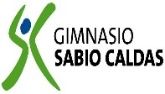 GIMNASIO SABIO CALDAS (IED)Nuestra escuela: una opción para la vidaPLAN ESCOLAR NO PRESENCIALPLAN DE MEJORAMIENTOCódigoPENP - 01GIMNASIO SABIO CALDAS (IED)Nuestra escuela: una opción para la vidaPLAN ESCOLAR NO PRESENCIALPLAN DE MEJORAMIENTOVersión 001GIMNASIO SABIO CALDAS (IED)Nuestra escuela: una opción para la vidaPLAN ESCOLAR NO PRESENCIALPLAN DE MEJORAMIENTOFecha18/03/2020GIMNASIO SABIO CALDAS (IED)Nuestra escuela: una opción para la vidaPLAN ESCOLAR NO PRESENCIALPLAN DE MEJORAMIENTOProcesoGestión AcadémicaContextualización Señores padres de familia y estudiantes: El proceso de superación de propósitos tiene como finalidad el avance de los objetivos pendientes del estudiante durante el primer periodo académico. Por medio del Plan de Mejoramiento, desarrollarán actividades, pautas o criterios con el motivo de aprobar; por lo tanto debe incluir todos los discernimientos del contenido. Descripción de la actividad sugerida Elabora una INFOGRAFIA, en Word o a mano, en la que expliques las características generales de: La Unión Europea Origen, funciones y objetivos. Alianzas comerciales: Mercosur, OTAN, NEPAD, APEC. Migraciones humanas actuales: Europa y Norte América. La Ilustración, el absolutismo, el enciclopedismo, la importancia del derecho a participar y la importancia de la democracia participativa, el liderazgo y su relación con el Gobierno escolar. Webgrafía/material fotocopiado (Anexo)OPCIONALEnlaces de apoyo:Todos los enlaces trabajados en las semanas anterioresGuías, talleres y lecturas Criterios de Evaluación Interpreta y analiza el comercio internacional como un factor predomínate de la economía mundialDescribe diversas alianzas de cooperación dadas entre países: MERCOSUR (Suramérica), OTAN (Europa- América), NEPAD (Nueva Alianza para el desarrollo de África) Y APEC (Foro de Cooperación Económica Asia- Pacífico).Identifica las características de los movimientos migratorios y diferencia los factores que limitan o facilitan el poblamiento humano.Reconoce las causas de los movimientos migratorios actuales y el impacto tanto en los países de origen como en los países receptores.Explica algunos antecedentes, características e implicaciones de la Revolución Francesa en la configuración de los sistemas democráticos en Occidente.